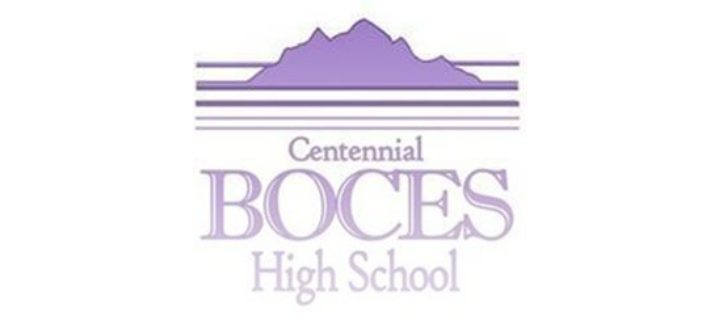 Consent to be PhotographedI, the parent or legal guardian of the following childgive my consent for Centennial BOCES High School to photograph myself and my child. I understand such photographs may be used for educational purposes only. I also understand that such photographs, as well as our identities, may be published, and I waive any rights under applicable state or federal law to object to such publication. I further understand that I may revoke this consent at any time by providing written or verbal notice to Centennial BOCES.Parent’s Signature						Date